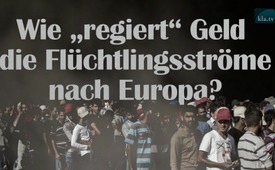 How is money ruling over the waves of refugees heading for Europe?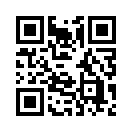 The financier chooses an aspiring, geopolitically important country as target-country and starts a civil war there.
It is an undercover war. Various groups - those ready to use violence and radical groups - are pro-vided with modern weapons and trained by military advisors in camps for the bloody mission in the target country.
Billions of dollars are invested for recruiting and arming the radical groups.5 simple ways to purposely direct waves of refugees to Europe:

1. A war is financed
The financier chooses an aspiring, geopolitically important country as target-country and starts a civil war there.
It is an undercover war. Various groups - those ready to use violence and radical groups - are pro-vided with modern weapons and trained by military advisors in camps for the bloody mission in the target country.
Billions of dollars are invested for recruiting and arming the radical groups. 
Terrorists with missiles and other heavy artillery are smuggled illegally into the target-country. They continue to receive weapon deliveries and financial support.
Extremist prisoners in surrounding countries are offered their freedom if they will agree to fight against the government of the target-country.

2. The target-country is sanctioned
All foreign assets of the target-country are frozen and all imports forbidden.
Every source of income for the country should be cut off. Exporting fuel, oil, technology and equipment is forbidden, in order to lame the economy and bring down the government of the coun-try.
All monetary transactions are forcibly stopped in order to withdraw means for the country to buy goods necessary for its people and economy. Even guest workers are not able to transfer money out of the country to relatives anymore. The embargo is directed at the civilians. It fuels the bloody fighting in the country and forces millions of people to flee - craftsmen, teachers,  doctors, engi-neers. 

3. Financial help is withdrawn from the refugee camps near the attacked country
Millions of refugees are received and provided for in huge camps in the countries surrounding the target-country. A small portion of these is allowed to work. The camps are financed by the govern-ments and world food organizations. These financiers however stop fulfilling their duty. Out of sup-posed “lack of money” the world food organizations stop delivering food, ration provisions are cut back. Help packages for hundreds of thousands of children are no longer delivered. Again and again the financial support by the world community of further camps is stopped due to allegedly “lacking money”. 
Due to the more and more difficult provision situation in the countries surrounding the target-country, more and more will flee in the direction of Europe - where many hope for more support.

4. Smuggling refugees into Europe is turned into a huge lucrative business
For a high price paid, Refugees are packed onto ramshackle row-boats by criminals and set out on the often deadly voyage over the sea.
The smugglers are organized by mafia-like procurer rings and are tolerated by the police.
The business of making money with refugees is becoming an organized industry with a billion Euro annual turnover.  
Boat owners, captains, smugglers and mediators cash in hundreds to thousands of Euros per refu-gee. They provide new passports, mediate escape routes, but also drugs and women for prostitution.
No one knows who is pulling the strings behind all of these voyages and earning up to six-figure amounts pro boat. 
Various organizations have created a financing plan for refugees who cannot afford to pay. Smug-glers are paid and large portions of the smuggling costs are carried.


5. The refugees are promised money in Europe
Human-rights organizations, political parties and media clear the paths for refugees by demanding new laws and promising refugees unconditional reception in Europe.
And now a simple human weakness is taken advantage of: most of the refugees will be drawn to the place where the “welcoming culture” is biggest - where money is enticing.

This is how the financiers purposely direct waves of refugees to Europe. Europe is to be destabilized and sink in the mire of increasing social, economic, political but also religious problems. The strategic goal behind all of this is total exhaustion and the resulting willingness to give in to and conform to the new world order of the global puppeteers. Exactly this is what the European coun-tries would otherwise never have agreed to - without the purposely orchestrated chaos. Who is behind this - who rules over the money?from dd.Sources:http://www.freundschaft-mit-valjevo.de/wordpress/?p=1048

http://www.gegenfrage.com/saudis-schicken-haeftlinge-zum-kampf-nach-syrien/

http://www.radio-utopie.de/2015/09/10/zerstoerung-syriens-internationales-tribunal-zur-aufklaerung-notwendig/

www.kla.tv/5294
http://www.freundschaft-mit-valjevo.de/wordpress/?p=1048

http://deutsche-wirtschafts-nachrichten.de/2015/09/14/neue-fluechtlings-wellen-eu-sanktionen-beschleunigen-zerstoerung-syriens/

https://www.youtube.com/watch?t=121&amp;amp;v=oA57ZhCPot4

http://www.srf.ch/news/international/uno-kann-sich-nahrungsmittel-hilfe-fuer-syrien-nicht-mehr-leisten

http://deutsch-tuerkische-zeitung.de/tuerkei-eroeffnet-weltgroesstes-fluechtlingslager-un-stellt-hilfen-ein/

http://deutsch-tuerkische-zeitung.de/faz-gastbeitrag-davutoglu-kritisiert-fluechtlingspolitik-der-eu/#sthash.JpsG7wn8.dpuf.

http://www.contra-magazin.com/2014/12/geldmangel-uno-stellt-hungerhilfe-fuer-syrische-fluechtlinge-ein/?print=pdf

https://www.youtube.com/watch?v=JPykOoAwN5I

http://info.kopp-verlag.de/hintergruende/deutschland/gerhard-wisnewski/gierig-auf-migranten-die-politischen-schlepperbanden-von-pro-asyl-und-co-.html

http://www.srf.ch/news/international/die-realitaet-im-ungarischen-schlepper-dschungel

http://www.srf.ch/news/international/milliardenindustrie-menschen-schmuggel

http://www.info-direkt.at/insider-die-usa-bezahlen-die-schlepper-nach-europa/

http://info.kopp-verlag.de/hintergruende/deutschland/gerhard-wisnewski/gierig-auf-migranten-die-politischen-schlepperbanden-von-pro-asyl-und-co-.html

www.kla.tv/6800
http://www.zeit.de/gesellschaft/zeitgeschehen/2015-02/interview-collier-zuwanderung-fluechtlinge/komplettansicht
www.kla.tv/6716This may interest you as well:---Kla.TV – The other news ... free – independent – uncensored ...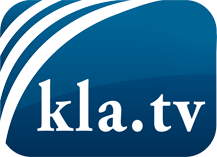 what the media should not keep silent about ...Little heard – by the people, for the people! ...regular News at www.kla.tv/enStay tuned – it’s worth it!Free subscription to our e-mail newsletter here: www.kla.tv/abo-enSecurity advice:Unfortunately countervoices are being censored and suppressed more and more. As long as we don't report according to the ideology and interests of the corporate media, we are constantly at risk, that pretexts will be found to shut down or harm Kla.TV.So join an internet-independent network today! Click here: www.kla.tv/vernetzung&lang=enLicence:    Creative Commons License with Attribution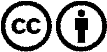 Spreading and reproducing is endorsed if Kla.TV if reference is made to source. No content may be presented out of context.
The use by state-funded institutions is prohibited without written permission from Kla.TV. Infraction will be legally prosecuted.